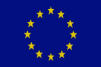 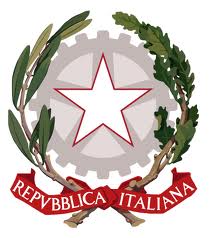 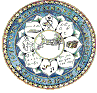 	Caltagirone, 13/05/2016                                                                                                        A tutto il personale Docente e 	ATA dell’I.C. “ G. ARCOLEO “ 	di Caltagirone OGGETTO: Sciopero nazionale del personale del comparto scuola e area V della dirigenza scolastica per il giorno 20 maggio 2016. Indizione.Si trasmette la nota ministeriale prot. n. 11945 del 9.5.2016, con cui si comunica che leorganizzazioni sindacali flc/cgil, cisl/scuola, uil/scuola, snals/confsal hanno proclamato «losciopero per l’intera giornata» per il giorno 20 maggio 2016 per tutto il personale del compartoscuola e area V della dirigenza scolastica.Per gli adempimenti previsti dalle disposizioni vigenti, anche in relazione alle comunicazioni da fornire tempestivamente alle famiglie, si dà avviso a tutto il personale della scuola dello sciopero previsto per il giorno  20 MAGGIO 2016.Pertanto, in considerazione che l’azione dello sciopero interessa un servizio pubblico essenziale, e che quindi deve essere esercitato in osservanza delle regole e delle procedure fissate dalla Legge 12 giugno 1990, n. 146 e successive modifiche ed integrazioni, il dirigente scolastico chiede al personale  Docente e ATA di indicare nell’allegato foglio firme se intendono aderire allo sciopero su indicato, entro il 17/05/2016.Si precisa che la dichiarazione di adesione allo sciopero è del tutto facoltativa, ma nel caso di risposta positiva il lavoratore deve mantenere quanto dichiarato per iscritto.La dichiarazione di adesione allo sciopero permetterà al Dirigente Scolastico di poter fare una previsione di adesione la più reale possibile ed organizzare il servizio nel modo migliore.Si allega comunicazione dell’USR Sicilia.                          Il Dirigente scolastico Prof. Antonina Satariano